Отчет о работе  Муниципального казённого учреждения культурно-спортивный центр «Юбилейный» муниципального образования Кузнечнинское городское поселение  муниципального образования Приозерский муниципальный район  Ленинградской области События годаГлавные события культурной жизни городского поселения Кузнечное которые прошли в 2015 году:  Мероприятия, посвящённые  снятию блокады Ленинграда. Открытый муниципальный литературно-музыкальный  фестиваль  патриотической направленности «Была война…» имени воина интернационалиста Виктора Понина. Традиционное празднование Масленицы    «Весенний  кубок КВН»  главы   администрации Кузнечнинское городское поселение среди  взрослых (участники коллективы предприятий расположенных на территории поселения)Проведение районного  фестиваля школьных команд КВН Приозерского района. Мероприятия, посвящённые 70-летию  Победе в Великой Отечественной войне, шествие «Бессмертного полка»Мероприятия посвящённые «Дню защиты детей»Мероприятия посвящённыё «Дню России»Концертная программа посвящённая «Дню Любви, Семьи и Верности»Мероприятия посвящённые «Дню Ленинградской области».Мероприятия посвящённые  «Дню посёлка»Мероприятия посвящённые «Дню Народного  единства»Неделя милосердия   посвящённая «Дню пожилого человека»Традиционные  праздничные мероприятия, посвящённые празднованию Нового года и Рождества. МКУ КСЦ  «Юбилейный »  МО КГП  работает в соответствии с  Федеральными, областными и муниципальными нормативно-правовые актами, оказывающие влияние на деятельность КДУ в анализируемом году В Конституции РФ (ст.44) о свободе творчества и праве на участие в культурной жизни и пользование учреждениями культуры, доступа к культурным ценностям.Закон РФ т 09.10.92г. № 3612-1 «Основы законодательства  РФ о  культуре»»«Основы законодательства Российской Федерации о культуре» от 09.10.1992г. № 3612-1 (с послед. изм. и доп.). в т.ч. ст.27 «Государство и положение творческих работников», ст. 28 «Государство и организации творческих работников», ст. ст. 37 – 40 (определяющие принципы разделения компетенции органов власти различных уровней в сфере культуры); раздел 8 Основ, определяющий основы экономического регулирования в сфере культуры;Федеральный закон «О некоммерческих организациях» от 12.01.1996г. № 7-ФЗ (с послед. изм. и доп.), ФЗ « Об общих принципах организации местного самоуправления в Российской Федерации» от 28.08.1995г. № 154-ФЗ (с последующими изм. и доп.) и аналогичный закон, принятый в 2003г.;ФЗ «Об авторском и смежном правах» от 09.07.1993г. № 5351-1 (с послед. изм. и доп.);Указ Президента РФ «О дополнительных мерах государственной поддержки культуры и искусства в Российской Федерации» от 12.11.1993г. № 1904 (с послед. изм. и доп.). «Примерное Положение о государственном и муниципальном учреждении культуры клубного типа», Приложение № 1 к решению коллегии Минкультуры РФ от 29.05.2002г. № 10. . Областной закон от 03.07 2009 № 61-03 «Об организации  библиотечного  обслуживания населения Лен. обл.  общедоступными библиотеками»44 Федеральный закон «О контрактной системе в сфере закупок товаров, выполнение работ, оказание услуг для  обеспечения государственных и муниципальных нужд»Постановление администрации МО "Кузнечное" от 25.12.2011 №144 «Об утверждении административных регламентов в сфере культуры и молодежной политики»Административный регламент «О деятельности в сфере культуры и молодёжной политике»Федеральные, областные, муниципальные программы, проекты и иные мероприятия, определявшие работу КДУ  в анализируемом году.Программа Ленинградской области "Развитие культуры в Ленинградской области" Муниципальная программа     «Развитие культуры и физической культуры и спортав МО Кузнечнинское городское поселение МО      Приозерский муниципальный      район Ленинградской     области  на 2014-2016 годы » Муниципальное задание на оказание муниципальных услуг (выполнение работ). Для  муниципального казенного учреждения культуры на 2015 год муниципальное задание не разрабатывалось.1.4. Доступность предоставляемых услуг- 4736  человек на одно  учреждение    1.5.   Из вышеизложенного следует, что МКУ КСЦ «Юбилейный» МО КГП   работает в соответствии с действующим законодательством  на основании устава и муниципальной программы.Основные статистические показатели  2.1. Охват населения территории культурно-досуговыми формами обслуживанием в муниципальном образовании (в %). По данным паспортного стола  в 2015 году зарегистрировано на территории поселения 4736 человек за год мероприятия посетили 31018 , что в процентном  отношении  655 % Культурно- досуговые формирования  посещают 337 человек   охват составляет 7,1 %   всего населения.  В соответствии с дорожной картой на 1 работника  учреждения культуры должно приходиться в 2015 году 297 человек,  по факту за 20015 год на 1 работника приходится- 338 человек (   число  жителей /количество  работников) что больше на 13%, чем предусмотрено дорожной картой.  В соответствии с Дорожной картой  в 2015 году  посещение культурно-досуговых мероприятий должно возрасти на 5,9 % Увеличение количества посетителей культурно- досуговых мероприятий увеличилось на 17  % по сравнению с 2014  В соответствии с дорожной картой доля детей привлекаемых к  участию  в творческих мероприятиях, в общем числе детей должна составлять  5%,   из расчёта  700 человек детей количество привлекаемых детей  к  участию в  творческих мероприятиях составляет 19,6 %, по сравнению с  2014 годом динамика составляет 2,9%Увеличение  количества  предоставляемых дополнительных услуг составляет  0,8 % по сравнению с 2014 годом, что соответствует дорожной карте2.2. Динамика показателей, отражающих объем основных работ/услуг, выполненных КДУ. (контрольные показатели)Проведено культурно-массовых мероприятийДинамика за два годаЧто в составляет увеличение на 36%Посещение мероприятий  динамика за два годаЧто составляет увеличение на 17 %  Культурно-досуговые  формирования динамика за 2 годаКоличество культурно- досуговых формирований увеличилось на 13%, количество участников  культурно-досуговых формирований увеличилось на 21%Отдельные комментарии о выполнении показателей включенных в «дорожные карты».2.3. Оказание платных услуг (виды услуг).Остальные услуги прописанные в реестре платных услуг доход не приносят.2.4.    Основные тенденции в изменении потребностей пользователей в 2015 году: На территории поселения развито КВН-овское движение. Существует потребность в  создании ещё одного «Клуба Весёлых и Находчивых», ( по правилам  в команде не может быть более 15 человек, в студии КВН «КУ» занималось 19 человек), но в связи с тем, что нет соответствующего руководителя и вакансий, эту потребность  молодёжи мы удовлетворить не можем.повысилась активность взрослого населения  об этом свидетельствует посещаемость мероприятий,  повысилась активность пожилого населения. для пожилых людей создан хор, где занимается 25 ветеранов, из них 6 люди с ограниченными  возможностями здоровья (инвалиды).Существует потребность в проведении детских  платных мероприятий (проведение дней рождения по заказу с аниматорами) , в учреждении существует соответствующая  платная услуга, но в связи с кризисом наблюдается снижение доходов заданную  услугу.  В 2015 году  самая доходная  платная услуга это пошив  театральных костюмов на заказ ( комплекты  костюмов  для танцевального кружка, для вокалистов) Существует потребность в аренде сценических костюмов , есть соответствующая платная услуга, но в связи с тем , что костюмы просят   только детские учреждения для проведения мероприятий  (Детский сад №11 Кузнечное,  Кузнечнинская СОШ, Приозерский дом интернат, Степанянская ООШ и Севастьяновский дом культуры ), костюмы им  предоставляем благотворительно.  Существует потребность в кружках ДПИ, много желающих детей, но нет вакансии для специалиста, существующие кружки переполнены.В  детском и подростковом возрасте формирование досуговых потребностей особенно актуально, так как в процессе свободного выбора личностью досуговых занятий происходит реализация интересов, связанных с саморазвитием, самореализацией, общением. В процессе формирования досуговых потребностей  детей и подростков необходимо учитывать, что содержание досуга определяется образом жизни семьи, культурным уровнем, ценностными установками, спецификой отношений, предпочтениями тех или иных видов досуговой деятельности.Культурно- досуговое   обслуживание  осуществляется с учетом социально-культурного контекста рассматриваемой проблемы, в котором взаимодействуют и взаимодополняют друг друга социально-культурные, психолого-педагогические  аспекты. В процессе разработки проектов и программ культурно-досуговой направленности для детей  и подростков , важно учитывать условия и обстоятельства, в которых функционирует личность, социальная группа, а также систему ценностных ориентаций, окружение и отношения с другими людьми. Становится очевидным, что в  культурно- досуговых учреждениях  необходимо создавать условия для эффективного формирования досуговых потребностей детей и  подростков , увеличивать  количество культурно- досуговых мероприятий и формирований  для детей, подростков и молодёжи , таким образом  сформируются культурно-досуговые потребности.  Уменьшится  количество детей и подростков с дивиантным поведением,  так как сформированные культурно-досуговые потребности  повышают культурный уровень человека. Отсюда следует чем активнее мы работаем с детьми и молодёжью, тем больше с каждым годом у нас участников мероприятий и том чичле среди взрослого населению, это видо даже в динамике за 2 года.Организация и содержание культурно -досугового  обслуживания населения Основные направлений культурно-досугового обслуживания населения  поселения Общественно – трудовое Физкультурно – оздоровительноеИсторико – патриотическое Художественно – эстетическое Культурно – нравственное Народное творчествоИнформационно просветительское.  МКУ КСЦ «Юбилейный» МО КГП разработаны следующие программы и проекты :Муниципальная программа     «Развитие культуры и физической культуры и спорта в МО Кузнечнинское городское поселение МО      Приозерский муниципальный      район Ленинградской     области  на 2014-2016 годы »Программа лето-205Цели: Создание благоприятные условия для укрепления психического и физического здоровья. Организация   досуга   детей, подростков и молодёжи во время летних каникул. Обеспечение  трудоустройства молодёжи   в трудовых бригадах в летнее время.   Проект «Социальная адаптация детей и подростков в современном мире»      Цели: Социализация, развитие культурного и интеллектуального  потенциала.           Патриотическое воспитание детей, подростков и молодёжи, через средства культуры и искусства. Содействие формированию осознанного интереса к изучению родного края. Формирование активной гражданской и патриотической позиции.        Создание условий для реализации творческого потенциала молодёжи , детей и подростков. Популяризация активного образа жизни, привлечение детей и подростков к различным видам  творческой деятельности, организация их содержательного досуга. Пропаганда здорового образа жизни.        Формирование и воспитание художественного вкуса, позитивных социальных установок и интересов подрастающего поколения. Приобщение возможно большего количества детей, подростков, молодёжи к лучшим культурным традициям.  Использование возможностей эстетического воспитания в профилактике социально- негативных явлений. Улучшение социально- психологического климата в организованных коллективах детей.          Бережное отношение к традициям русского народа. Знакомство с многообразием русского народного творчества.Проект  «Развитие интерактивных форм организации досуга. Внедрение инновационных форм работы с детьми подростками и молодёжью».Цели: Приобщение к общественной жизни через социально приемлемые способы самореализации.     Сформировать положительное отношение к здоровому образу жизни.     Воспитывать,  уважительное отношение к государственной символике, к истории родного  края, воспитывать чувство сопричастности, гордости за родную страну. Воспитывать уважительное отношение к ветеранам войны. Развивать познавательный интерес, расширять кругозор детей  подростков и молодёжи.     Ориентировать детей и подростков на гуманистические ценности: свободы и творчества, человеческой уникальности и индивидуальности.      Воспитывать осознанную нравственную позицию, развивать способности к самореализации своего потенциала. Воспитывать чувство личной ответственности за свои дела и поступки, культуру поведения, знакомить с этикетом.Проект Квест игра «Тридевятое царство»Цели:   Познакомить с народными традициями русского народа,  народным творчеством  через современный подход к методам и формам. Сохранение русских народных традиций.Приобщение  молодёжи к духовно –нравственной культуре русского народа.Проект «   Изучаем правила дорожного движения  через игру»Цели: Профилактика  травматизма на дороге.Изучение правил дорожного движения. Взаимодействие с ГИБДД по  профилактике ДТП с участием детей.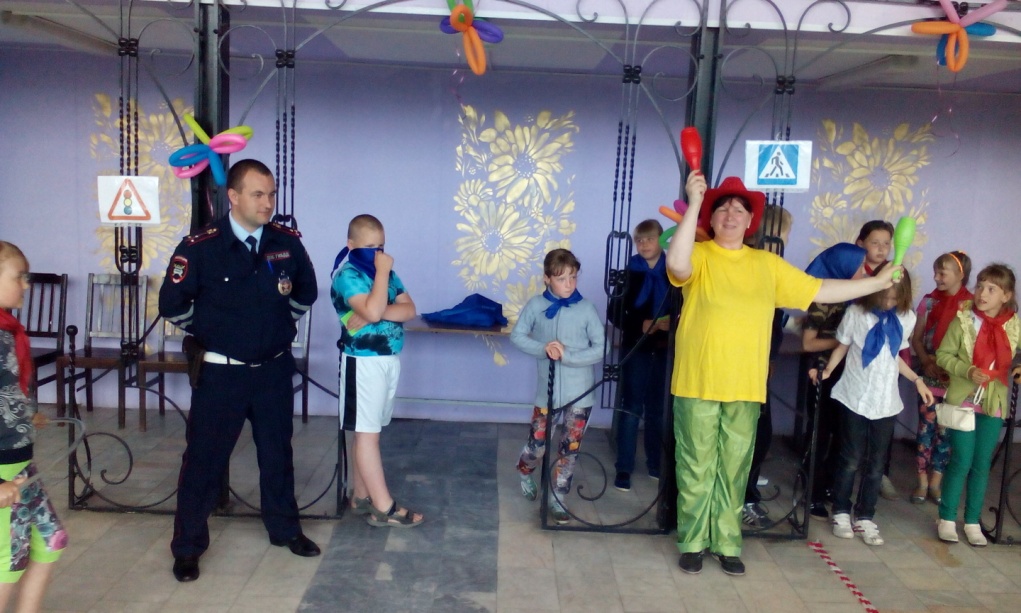  Культурно-просветительская деятельность:655 %  участников мероприятий к общему количеству жителей обслуживаемой зоны;0,5  % доля мероприятий, проведенных вне стен КДУ:0,5  %-   мероприятий, проведенных на базе учреждений культуры и социальной сферы от общего количества мероприятий.2.8. Профориентация.  Ежегодно   на базе МКУ КСЦ «Юбилейный» МО КГП работают трудовые бригады где с подростками проводятся профориентационная работа, а именно, беседы и  выездное  мероприятие центра занятости с собеседованием и тестированием.2.9.   На базе МКУ КСЦ «Юбилейный» МО КГП   в  2015  году работали 4 клуба по интересам: Клуб ветеранов «Для души» где пожилые люди общаются между собой, организовывают литературные чтения, чаепития, вместе отмечают дни рождения, организовали группу здоровья, занимаются Йогой . Клуб молодых семей «Кузнечик» в этом году  заняли гран –при на Областном конкурсе «Дружная семья», к сожалению из-за финансового кризиса не смогли им оплатить поездку на Всероссийский конкурс в Ростов-на- Дону. Клуб Весёлых и Находчивых «МВД» (Мы весёлые девчонки) в 2015 году на районном фестивале школьных команд КВН заняли 1 место.Клуб Весёлых и Находчивых  «КУ»  в 2015 году участники фестиваля  «Школьной лиги» г. Санкт- Петербурга. Участники  фестиваля Всероссийской юниор- лиги КВН  г. Санкт-Петербург. стали финалистами   Лиги КВН «Лайт» г. Санкт- Петербург, обладатели кубка, за лучший вокал. На районном фестивале школьных команд КВН заняли второе место; стали обладателями 1 места на кубке КВН «Русского радио» г. Сортавала (Карелия). Стали финалистами Чемпионата школьных команд Ленинградской области сезона 2015 года.    Очень часто члены команды КВН   участвуют в мероприятиях как волонтёры, подготовили и провели Новогодний утренник для  детей Детской школы искусств и учеников 2 и 3 классов   Кузнечнинской СОШ.Техническое оснащение КДУ3.1. Наличие локальной вычислительной сети и высокоскоростных линий доступа в Интернет.Динамика за три года:-число персональных компьютеров  9 ;-имеет выход в Интернет;-число единиц копировально-множительной техники.3.2. Постепенно  МКУ КСЦ «Юбилейный» МО КГП технически переоснащается, но сказывается нехватка финансирования, необходимо переоснастить световое оборудование сцены которое не менялось с 1967 года. Организация методической деятельности4.1. Повышение квалификации сотрудников КДУ:  Курсы повышения  квалификации  в  Государственном  образовательном  бюджетном  учреждении среднего  профессионального образования «Ленинградский  областной колледж культуры и искусства»  пять человек4.2. Коллективы МКУ КСЦ «Юбилейный» МО КГП  участвовали в следующих конкурсах-Участие в   областном конкурсе ЛОГУ «Молодёжный »д.  Кошкино «Дружная семья - Гран-при-участие в   финале  фестиваля  ветеранов   посвящённого  70 –летию Победы в ВОВ г.  Приозерск; - Участие в районном конкурсе «Жемчужина Вуоксы» - III место;-участие в районной выставке декоративно-прикладного искусства  «Пасхальный свет и радость»;- участие в районном  фестивале КВН  «Весенний кубок»- I место, II место;- участие в  турнире КВН на кубок «Русского радио» (межрегиональный кубок) - I место:-участие в фестивале  всероссийской Юниор лиги КВН  в г. Санкт-Петербурге;- участив в открытом фестивале КВН «Прогулки по городу» (межрегиональный ) г. Санкт – Петербург.-участие в фестивале открытии Юниор лиги КВН Ленинградской области сезона 2015года г, Сосновый бор;- участие в ¼ Чемпионата школьных команд  Юниор лиги КВН Ленинградской области сезона 2015года г, Сосновый бор;  Участие в ½ Чемпионата школьных команд  Юниор лиги КВН Ленинградской области сезона 2015года г, Сосновый бор;-  участие в финале Чемпионата школьных команд  Юниор лиги КВН Ленинградской области сезона 2015года г, Сосновый бор по итогам чемпионата 5 место в области. - участие в 22 турнире школьных команд  КВН   муниципального   образования  Приозерский муниципальный район.- участие в районном  фестивале  вокально-хорового  творчества, посвящённого 70- летию  Победы в ВОВ   «  Песня тоже воевала»;- участие в   IV кубке КВН Депутата законодательного собрания Ленинградской области  В.М. Кострицы,  II  место;- участие в полуфинале лиги «Лайт» г. Санкт- Петербург- III место-  участие в финале  школьной лиги КВН « Лайт» г. Санкт- Петербург - кубок за «Лучший вокал».- Проведение  и участие  коллективов в   литературно-музыкальном  муниципальном  конкурсе   им.   В.Понина «Была война….» ГП Кузнечное- участие в муниципальном конкурсе хореографических коллективов «Вальс победного дня» п. Суходолье. Участие в  VII  международном  фестивале  военно-патриотической песни «Наши песни войны и Победы» им. Н.а. России Эдуарда Хиля  г.   Санкт- Петербург -  диплом лауреата, диплом лауреата (2 участника);-Участие в  VII  международном  фестивале  военно-патриотической песни «Наши песни войны и Победы» им. Н.а. России Эдуарда Хиля  г.   Ивангород - диплом лауреата, диплом лауреата (2 участника);  Участие в   муниципальном конкурсе «Барышня -крестьянка» посвящённом  Пушкинской неделе г. Приозерск.   Показатель профессионального мастерства руководителей  призовые места в конкурсах их коллективов.Участвовали в районных семинарах.4.3. Среди участников Клуба  Весёлых и находчивых было проведено социологическое исследование, его цель  узнать, как члены клуба адаптированы к жизни в современном мире результаты теста показали, что ребята которые занимаются более одного года уверены в себе на 100%, имеют осознанную цель 100%,, лидерские качества имеют 90%.4.4.   Методическая работа ведётся на должном уровне. Кадровый состав Общая характеристика персонала КДУ (образование, стаж работы)В МКУ КСЦ  «Юбилейный »  МО КГП  штатных работников14. Относятся к основному персоналу 9 человек из них 5 имеют высшее образование 4 средне-профессиональное; Стаж работы в учреждении от3 до 6 лет 9 человек, свыше 10 лет  2 человека. Возрастная категория сотрудников до 30 лет 1 человек штатный сотрудник 1 совместитель, от 30 до 55 лет 8 человек старше 55лет 5 сотрудниковОплата труда. Средняя месячная заработная плата сотрудника КДУ в сравнении со средней месячной зарплаты в регионе. Динамика за три года.Текучки кадров практически нет, коллектив стабильный работоспособный, основная масса творческого коллектива -  люди среднего возраста.Материально-технические ресурсы6.1.Общая характеристика здания:-обеспеченность   помещениями; В связи с тем, что в кружки  ходит много детей и молодёжи помещений  для кружковой работы не хватает, очень плотный график репетиций на большой  и на малой сценах, плотный график занятий  в кабинете хореографии, и в кабинете кружковой работы ДПИ.-физическое состояние зданий, помещений- требуется  косметический ремонт зрительного зала,  замена сидений в зрительном зале, замена  освещения сцены, одежды сцены, циклевка полов зрительного зала;- требуется  ремонт  потолка в дискотечном зале, ремонт малой сцены установка современной светомузыки,- наличие или отсутствие комфортных условий для посетителей: для проведения публичных мероприятий помещений достаточно, проблем с отоплением нет, есть проблемы с тепловентиляцией.   6.2. Финансовое обеспечение материально-технической базы:- сумма средств, израсходованных на ремонт и реставрацию:  противопожарного водопровода 67 тысяч рублей (из местного бюджета)установка противопожарной двери в подвальное помещение 35 тысяч рублей (из местного бюджета)- сумма средств, израсходованных на приобретение оборудования- 06.3. Проблемы модернизации  зданий КДУ-  главная проблема заключается в том , что МО Кузнечное является   городским поселением и во всех  программах  по реконструкции домов культуры для городских поселений 50% софинансирования, в местном бюджете таких денег нет., приспособления внутреннего пространства  к современным потребностям пользователей, создание условий  без барьерного общения – условия для без барьерного общения созданы.Основные итоги года 	В 2015 году проделана большая работа, по подготовке и проведению культурно-массовых мероприятий, наблюдается рост числа зрителей и участников мероприятий. Наблюдается рост числа участников культурно-досуговых формирований. Результатами качественной работы стали призовые места  на  фестивалях и конкурсах различного уровня. Основной контингент учреждения это дети и молодёжь, в 2015 году стали более активны ветераны.Задачи  на 2016 год: - привлечение  взрослого населения, а именно людей среднего возраста в культурно- досуговые  формирования. - увеличить количество молодых семей  входящих в клуб молодых семей «Кузнечик»- Участие в районных, областных,  межрегиональных фестивалях, смотрах, конкурсах.- сохранение народных традиций проведение традиционных праздников русского народа.- участие в летней оздоровительной компании 2016 года, работа с летними оздоровительными лагерями.- Проведение совместных мероприятий с  ГИБДД по профилактике нарушений правил  дорожного движения и  профилактике ДТП с участием детей.- работа по проектам разработанным в  МКУ  КСЦ «Юбилейный МО КГП»  Проекты«Социальная адаптация детей и подростков в современном мире»«Развитие интерактивных форм организации досуга. Внедрение инновационных форм работы с детьми подростками и молодёжью».Квест игра «Тридевятое царство»« Изучаем правила дорожного движения  через игру»Директор  МКУ КСЦ«Юбилейный»  МО КГП                                                                    Паклина Е.В.                                 ОТЧЁТМуниципального - казённого учреждения  культурно-спортивный центр  «Юбилейный» муниципального образования Кузнечнинское  городское поселение муниципального образования  Приозерский муниципальный район   Ленинградской области                                за 2015годВид платных услуг  Сумма за  2014, руб сумма  за  2015, рубПраздничные огоньки                 21000                 19000Проведение мероприятий по заказу, корпоративы, свадьбы, юбилеи, дни рождения89000                     48700 Помощь в проведении цирковых представлений% т проданных билетов2467,52500Услуга по пошиву театральных костюмов  позаказу0                    100000Компьютерные курсы1200900 Итого:113667,5172000Направление работыКол-во мероприятийКоличество участниковколичество зрителейЭкологическое просвещение934228Воспитание здорового образа жизни341491327Обслуживание  людей с ограниченными возможностями613250Гражданско-патриотическое воспитание324874083Правовое воспитание4486Духовно-нравственное   развитие  личности223182730Эстетическое воспитание263102610Согласовано Глава администрации МО Кузнечнинское городское поселение_________________  Галич Г.А.